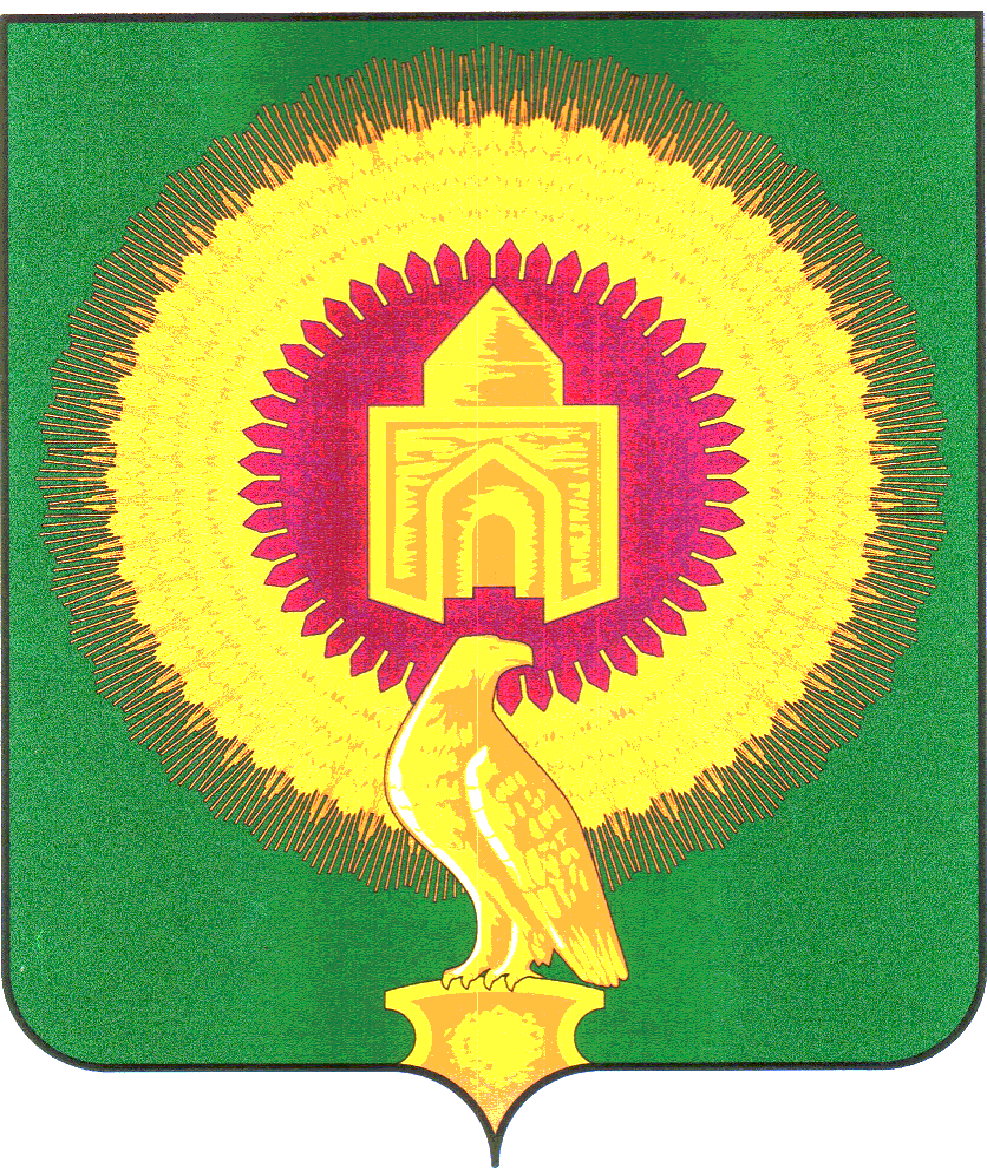 СОВЕТ ДЕПУТАТОВНОВОУРАЛЬСКОГО СЕЛЬСКОГО ПОСЕЛЕНИЯВАРНЕНСКОГО МУНИЦИПАЛЬНОГО РАЙОНАЧЕЛЯБИНСКОЙ ОБЛАСТИРЕШЕНИЕот 08 ноября 2021 года 	№ 18О принятии части полномочий порешению вопросов местного значения от Варненского муниципального района на 2022 годВ соответствии с частью 4 статьи 15 Федерального закона от 06.10.2003 года № 131-ФЗ «Об общих принципах организации местного самоуправления в Российской Федерации», Решения Совета депутатов Новоуральского сельского поселения от 09 сентября 2020 года         № 32/1 «Об утверждении Порядка заключения соглашений между органом местного самоуправления Новоуральского сельского поселения и органами местного самоуправления Варненского муниципального района о передаче осуществления части полномочий по решению вопросов местного значения», Устава Новоуральского сельского поселения, Совет депутатов Новоуральского сельского поселенияРЕШАЕТ:1. Принять с 01.01.2022 года по 31.12.2022 года от Варненского муниципального района часть полномочий по решению вопросов местного значения согласно Приложению 1. 2. Финансовое обеспечение полномочий, указанных в части 1 настоящего решения, осуществляется за счёт межбюджетных трансфертов, предусмотренных в бюджете Варненского муниципального района согласно Приложению 2.3. Администрации Новоуральского сельского поселения Варненского муниципального района заключить соглашение с администрацией Варненского муниципального района о передаче части полномочий, указанных в части 1 настоящего решения.4. Контроль за исполнением настоящего решения возложить на главу Новоуральского сельского поселения Е.Н.Якимец.5. Настоящее Решение вступает в силу со дня его подписания и обнародования.Глава Новоуральского сельского поселения	______________	Е.Н.ЯкимецПредседатель Совета депутатов	______________	И.А.ЗахароваПриложение 1к решению Совета депутатовНовоуральского сельского поселенияВарненского муниципального районаЧелябинской областиот 08 ноября 2021 года № 18Приложение 2к решению Совета депутатовНовоуральского сельского поселенияВарненского муниципального районаЧелябинской областиот 08 ноября 2021 года № 18(тыс.рублей)№ п\пНаименование муниципального образованияПринимаемые полномочия в соответствии с № 131-ФЗ от 06.10.2003 г.Принимаемые полномочия в соответствии с № 131-ФЗ от 06.10.2003 г.Принимаемые полномочия в соответствии с № 131-ФЗ от 06.10.2003 г.Принимаемые полномочия в соответствии с № 131-ФЗ от 06.10.2003 г.Принимаемые полномочия в соответствии с № 131-ФЗ от 06.10.2003 г.1Варненский муниципальный районп.4 ч.1 ст.14п.5 ч.1 ст.14п.6 ч.1 ст.14п.18 ч.1 ст.14п.22 ч.1 ст.14№ п\пНаименование муниципального образованияПринимаемые полномочия в соответствии с № 131-ФЗ от 06.10.2003 г.Принимаемые полномочия в соответствии с № 131-ФЗ от 06.10.2003 г.Принимаемые полномочия в соответствии с № 131-ФЗ от 06.10.2003 г.Принимаемые полномочия в соответствии с № 131-ФЗ от 06.10.2003 г.Принимаемые полномочия в соответствии с № 131-ФЗ от 06.10.2003 г.№ п\пНаименование муниципального образованияп.4 ч.1 ст.14п.5 ч.1 ст.14п.6 ч.1 ст.14п.18 ч.1 ст.14п.22 ч.1 ст.141Варненский муниципальный район1467,6872424,3631,901135,0030,169